別紙第1号様式Attached Form No. I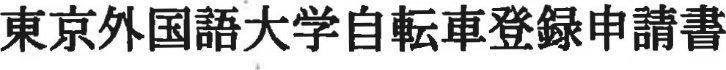 (Bicycle Registration Form)Tokyo University of Foreign Studies・学生等（students) ・留学生（international students) • 職員（staff）（該当に〇印をして下さい Please circle)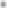 １. Please do not fill in the columns ※ marked.２. Bicycles registered by this application form should be used for commuting. However, all the residents of the International Hall must register their bicycles regardless of their purpose of use.３. Students and international students must fill in their Student Number in theDepartment/Division column.４. Promptly notify us when there are any changes in the application form.５. Please comply with the following rules when you register your bicycle.(1)Ensure pedestrian safety when riding and parking your bicycle.Do not park bicycles in places other than bicycle parking lot.Do not abandon bicycles on campus.Other administrative matters regarded necessary by the University (TUFS).登録日Registration Date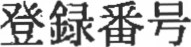 Registration numberNoNo氏　名Name連 絡 先　　Contact No.住　所Address所　属Department/ Division（学籍番号　StudentNo.                                                                ）（学籍番号　StudentNo.                                                                ）（学籍番号　StudentNo.                                                                ）（学籍番号　StudentNo.                                                                ）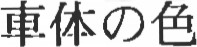 BicycleColor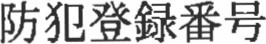 Bicycle　theft prevention registration NumberBicycle　theft prevention registration Number